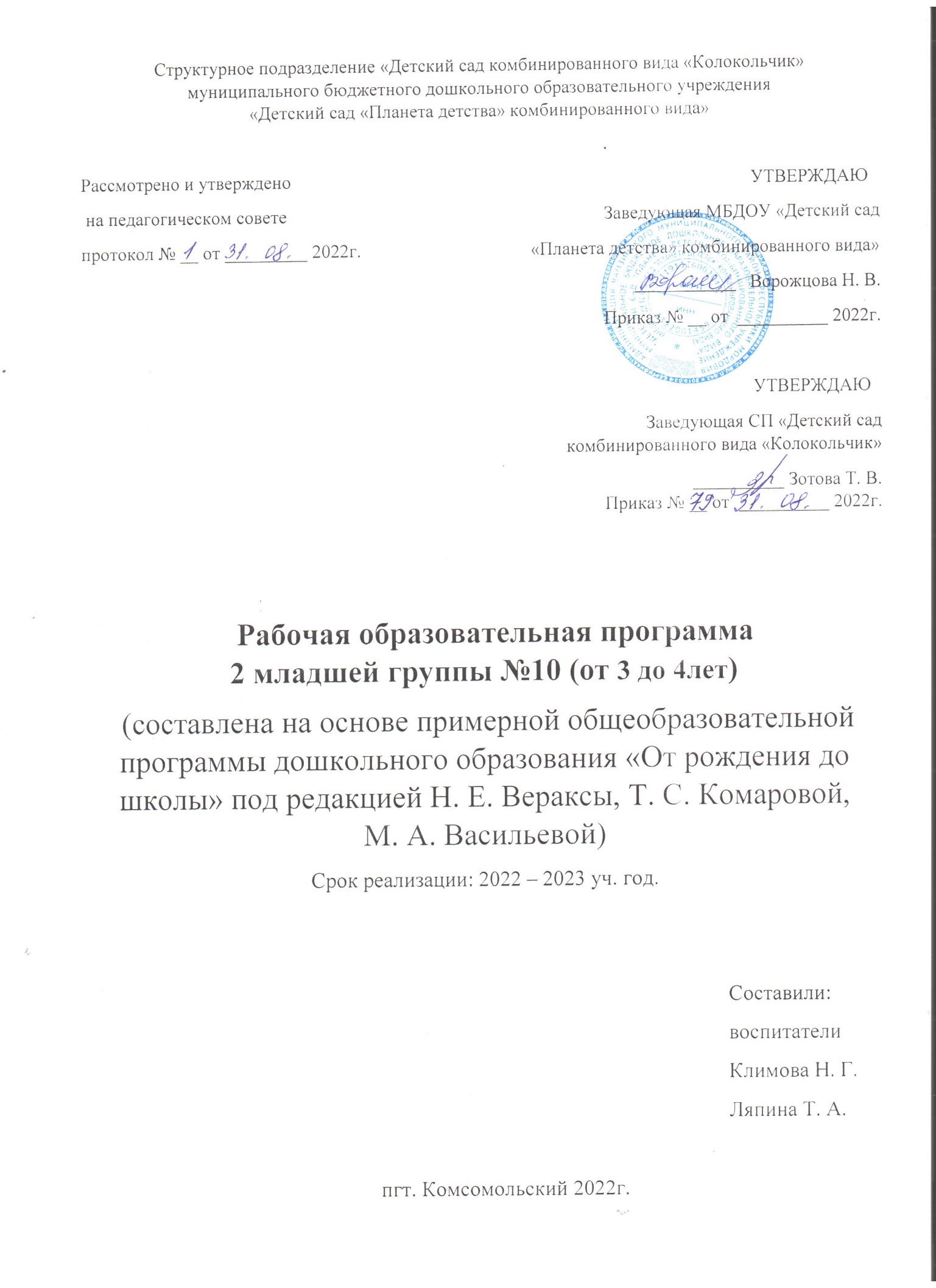 Содержание:1.1. Пояснительная запискаРабочая образовательная программа предназначена для построения системы педагогической деятельности группы общеразвивающей направленности от 3 до 4 лет, обеспечения гарантии качества содержания, создания условий для практического освоения задач образовательных областей, обеспечения индивидуального развития и раскрытия творческого потенциала каждого ребенка. Рабочая программа рассчитана на 2022-2023 учебный год. Рабочая образовательная программа разработана на основе программы «От рождения до школы» (под редакцией Н. Е. Вераксы, В.В. Гербовой, Т.С. Комаровой) и в соответствии с Федеральными государственными требованиями к структуре основной общеобразовательной программы дошкольного образования и соответствует нормативным и законодательным актам:Федеральный закон от 29.12.2012 N 273-ФЗ (ред. от 13.07.2015) "Об образовании в Российской Федерации" (с изм. и доп., вступ. в силу с 24.07.2015);Типовым положением о дошкольном образовательном учреждении» Приказ Министерства образования и науки РФ от 27 октября 2011 г. №2562 , (вступил в силу на основании Постановления Правительства РФ от 16.04.2012 N 300);Устав МБДОУ;Образовательная программа ДОУ;"О гигиенических требованиях к максимальной нагрузке на детей дошкольного возраста в организованных формах обучения", Инструктивно-методическое письмо от 14.03.2000 г. № 65/23-16;Постановление Главного государственного санитарного врача РФ от 30 июня 2020 г. N 16 "Об утверждении санитарно-эпидемиологических правил СП 3.1/2.4.3598-20 "Санитарно-эпидемиологические требования к устройству, содержанию и организации работы образовательных организаций и других объектов социальной инфраструктуры для детей и молодежи в условиях распространения новой коронавирусной инфекции (COVID-19)" (с изменениями и дополнениями)Постановление Главного государственного санитарного врача РФ от 28 сентября 2020 г. N 28 "Об утверждении санитарных правил СП 2.4.3648-20 "Санитарно-эпидемиологические требования к организациям воспитания и обучения, отдыха и оздоровления детей и молодежи"Постановление Главного государственного санитарного врача РФ от 27 октября 2020 г. N 32 "Об утверждении санитарно-эпидемиологических правил и норм СанПиН 2.3/2.4.3590-20 "Санитарно-эпидемиологические требования к организации общественного питания населения"Приказ Минобразования и науки РФ от 17.10.2013г. № 1155 «Об утверждении  Федерального Государственного Образовательного Стандарта Дошкольного Образования»  (ФГОС  ДО).Рабочая образовательная программа группы общеразвивающей направленности от 3 до 4 лет обеспечивает развитие детей в возрасте от 3–4 лет с учетом их возрастных индивидуальных особенностей по основным направлениям:физическому;социально – коммуникативному;познавательному;речевому;художественно – эстетическому.И единство воспитательных, развивающих и обучающих целей и задач процесса образования. Программа определяет содержание и организацию образовательного процесса для детей группы общеразвивающей направленности от 3 до 4 лет и направлена на формирование общей культуры, развитие физических, интеллектуальных и личностных качеств, сохранение и укрепление здоровья детей. ЦЕЛИ И ЗАДАЧИЦелью рабочей программы группы общеразвивающей направленности от 3 до 4 лет является:Создание положительного настроения у детей младшего возраста, поддержание стремления к самостоятельности, веры в собственные силы, неумелых действий, построение работы таким образом, чтобы игры была содержанием детской жизни. Данная цель реализуется через качественное выполнение задач основной общеобразовательной «Программы», с учетом приоритетных направлений данной группы:Способствовать благоприятной адаптации в детском саду, установлению положительных отношений с воспитателем и детьми в группе;Обеспечивать физическое развитие детей, своевременное овладение ОВД и элементарными культурно  – гигиеническими навыками; Способствовать развитию познавательной активности – представления о людях, предметах, явления и прочее.Способствовать развитию самостоятельности, овладению разнообразными способами действий, приобретение навыков самообслуживания, игровой деятельности и общения;Воспитывать доброжелательное отношение детей к окружающему;Развивать творческое проявление, переживание успеха и радости от реализации своих замыслов;Развивать взаимоотношения детей, умение действовать согласовано;Формировать представления о здоровом образе жизни через привитие культурно-гигиенических навыков, обучение уходу за своим телом, формирование элементарных представлений о строении собственного тела, назначении органов, выработку осознанного отношения к своему здоровью;Воспитывать у детей любовь к матери, родному дому, своим близким, родной природе, родному городу.Используются парциальные программы:«Мы в Мордовии живем»: пример. регион. модуль. программы дошк. образование: О.В. Бурляева и др.- Саранск: Мордов.кн.изд-во, 2011.-104с.Лыкова И.А. «Изобразительная деятельность в детском саду»: Планирование, конспекты занятий, методические рекомендации. Младшая группа.- М: «КАРАПУЗ дидактика», 2007.-144с.Гербова В.В. «Приобщение детей к художественной литературе», Программа и методические рекомендации. – М.; «МОЗАИКА – СИНТЕЗ», 2005.-72с.ПРИНЦИПЫ И ПОДХОДЫ К ФОРМИРОВАНИЮ ОБРАЗОВАТЕЛЬНОЙ ПРОГРАММЫСодержание рабочей образовательной программы группы общеразвивающей направленности от 3 до 4 лет соответствуют основным положениям возрастной психологии и дошкольной педагогики и выстроено по принципу развивающего образования, целью которого является всестороннее развитие ребенка и обеспечивает единство воспитательных и обучающих целей и задач.При выборе методик обучения предпочтение отдается развивающим методикам, способствующим формированию познавательной, художественно – эстетической, социальной сферы развития. Непосредственно – образовательная деятельность с детьми, в основе которой доминирует игровая деятельность, в зависимости от программного содержания, проводятся фронтально, подгруппами и индивидуально – это обязательное условие организации жизни в младшей группе.Взаимоотношения взрослого и ребенка развиваются в направлении предоставления дошкольнику большей  самостоятельности («Я – сам!») и обогащения его деятельности новым содержанием (принимая во внимание «кризис трех лет»).Выполнение программных задач происходит путем использования основной образовательной единицы педагогического процесса - развивающей ситуации – форме совместной деятельности педагога и детей, которая планируется и организуется педагогом с целью решения определенных задач развития и воспитания с учетом возрастных особенностей и интересов детей, предпочтение отдается игровому построению всего образа жизни детей.Принципы и подходы к формированию программы:Соответствует принципу развивающего образования, целью которого является развитие ребенка.Обеспечивает единство воспитательных, обучающих и развивающих целей и задач процесса образования детей дошкольного возраста, в ходе реализации которых формируются такие знания, умения и навыки, которые имеют непосредственное отношение к развитию дошкольников.Предполагает  построение образовательного процесса на адекватных возрасту формах работы с детьми (игра).Основывается на комплексно-тематическом принципе построения образовательного процесса.Данная Программа  разработана в соответствии с нормативными документами.ЗНАЧИМЫЕ ДЛЯ ХАРАКТЕРИСТИКИ ОСОБЕННОСТИ РАЗВИТИЯ ДЕТЕЙВ возрасте 3-4 лет ребенок постепенно выходит за пределы семейного круга, Его общение становится внеситуативным. Взрослый становится для ребенка не только членом семьи, но и носителем определенной общественной функции. Желание ребенка выполнять такую же функцию приводит к противоречию с его реальными возможностями. Это противоречие разрешается через развитие игры, которая становится ведущим видом деятельности в дошкольном возрасте.Главной особенностью игры является ее условность: выполнение одних действий с одними предметами предполагает их отнесенность к другим действиям с другими предметами. Основным содержанием игры младших дошкольников являются действия с игрушками и предметами-заместителями. Продолжительность игры небольшая. Младшие дошкольники ограничиваются игрой с одной-двумя ролями и простыми, неразвернутыми сюжетами. Игры с правилами в этом возрасте только начинают формироваться.Изобразительная деятельность ребенка зависит от его представлений о предмете. В этом возрасте они только начинают формироваться. Графические образы бедны. У одних детей в изображениях отсутствуют детали, у других рисунки могут быть более детализированы. Дети уже могут использовать цвет.Большое значение для развития мелкой моторики имеет лепка. Младшие дошкольники способны под руководством взрослого вылепить простые предметы.Известно, что аппликация оказывает положительное влияние на развитие восприятия. В этом возрасте детям доступны простейшие виды аппликации.Конструктивная деятельность в младшем дошкольном возрасте ограничена возведением несложных построек по образцу и по замыслу. - В младшем дошкольном возрасте развивается перцептивная деятельность. Дети от использования предэталонов — индивидуальных единиц восприятия — переходят к сенсорным эталонам — культурно-выработанным средствам восприятия. К концу младшего дошкольного возраста дети могут воспринимать до 5 и более форм предметов и до 7 и более цветов, способны дифференцировать предметы по величине, ориентироваться в пространстве группы детского сада, а при определенной организации образовательного процесса—и в помещении всего дошкольного учреждения.Развиваются память и внимание. По просьбе взрослого дети могут запомнить 3-4 слова и 5-6 названий предметов. К концу младшего дошкольного возраста они способны запомнить значительные отрывки из любимых произведений.Продолжает развиваться наглядно-действенное мышление. При этом преобразования ситуаций в ряде случаев осуществляются на основе целенаправленных проб с учетом желаемого результата. Дошкольники способны установить некоторые скрытые связи и отношения между предметами.В младшем дошкольном возрасте начинает развиваться воображение, которое особенно наглядно проявляется в игре, когда одни объекты выступают в качестве заместителей других.Взаимоотношения детей обусловлены нормами и правилами. В результате целенаправленного воздействия они могут усвоить относительно большое количество норм, которые выступают основанием для оценки собственных действий и действий других детей.Взаимоотношения детей ярко проявляются в игровой деятельности. Они скорее играют рядом, чем активно вступают во взаимодействие. Однако уже в этом возрасте могут наблюдаться устойчивые избирательные взаимоотношения. Конфликты между детьми возникают преимущественно по поводу игрушек. Положение ребенка в группе сверстников во многом определяется мнением воспитателя.В младшем дошкольном возрасте можно наблюдать соподчинение мотивов поведения в относительно простых ситуациях. Сознательное управление поведением только начинает складываться; во многом поведение ребенка еще ситуативно. Вместе с тем можно наблюдать и случаи ограничения собственных побуждений самим ребенком, сопровождаемые словесными указаниями. Начинает развиваться самооценка, при этом дети в значительной мере ориентируются на оценку воспитателя. Продолжает развиваться также их половая идентификация, что проявляется в характере выбираемых игрушек и сюжетов.СОДЕРЖАНИЕ ПСИХОЛОГО – ПЕДАГОГИЧЕСКОЙ РАБОТЫСодержание психолого – педагогической работы ориентировано на разностороннее развитие дошкольников с учетом их возрастных и индивидуальных особенностей по основным направлениям развития и образования детей:Социально – коммуникативное развитие;Познавательное развитие;Речевое развитие;Художественно – эстетическое развитие;Физическое развитие.1.2. ПЛАНИРУЕМЫЕ РЕЗУЛЬТАТЫ.ЦЕЛЕВЫЕ ОРИЕНТИРЫСпецифика дошкольного детства не позволяет требовать  от ребенка дошкольного возраста достижения конкретных образовательных результатов, и обусловливает необходимость определения результатов освоения образовательной программы, в виде целевых ориентиров.Целевые ориентиры дошкольного образования, представленные в ФГОС ДО следует рассматривать как социально – нормативные возрастные характеристики возможных достижений ребенка.Целевые ориентиры образования в младшем дошкольном возрасте:Ребенок интересуется окружающими предметами и активно действует с ними; эмоционально вовлечен в действия с игрушками и другими предметами, стремится проявлять настойчивость в достижении результата своих действий.Проявляет отрицательное отношение к грубости, жадности.Проявляет интерес к сверстникам, наблюдает за их действиями и подражает им. Умеет играть рядом со сверстниками, не мешая им. Проявляет интерес к совместным играм небольшими группами.Проявляет интерес к окружающему миру природы, с интересом участвует в сезонных наблюдениях.Соблюдает правила элементарной вежливости (самостоятельно или по напоминанию говорит «спасибо», «здравствуйте», «до свидания», «спокойной ночи» (в семье, в группе): имеет первичные представления об элементарных правилах поведения в детском саду, дома, на улице и старается соблюдать их.Владеет активной речью, включенной в общение, может обращаться с вопросами и просьбами, понимает речь взрослых; знает названия окружающих предметов и игрушек. Проявляет интерес к совместным играм небольшими группами.ПЕДАГОГИЧЕСКАЯ ДИАГНОСТИКАПедагогическая диагностика проводится в ходе наблюдений за активностью детей в спонтанной и специально организованной деятельности.Инструментарий для педагогической диагностики – карты наблюдений детского развития, позволяющие фиксировать индивидуальную динамику  и перспективы развития ребенка в ходе:Коммуникации со сверстниками и взрослыми;Игровой деятельности;Познавательной деятельности;Проектной деятельности;Художественной деятельности;Физического развития.В ходе образовательной деятельности нужно создавать диагностические ситуации, чтобы оценить индивидуальные динамику детей.2. Содержательный раздел2.1. Учебный план по СП «Детский сад комбинированного вида «Колокольчик» МБДОУ «Детский сад «Планета детства» комбинированного вида»2.2. ПЕРЕЧЕНЬ МЕТОДИЧЕСКИХ ПОСОБИЙ, ОБЕСПЕЧИВАЮЩИХ РЕАЛИЗАЦИЮ ОБРАЗОВАТЕЛЬНОЙ ДЕЯТЕЛЬНОСТИ В ГРУППЕ2.3. ФОРМЫ, СПОСОБЫ, МЕТОДЫ И СРЕДСТВА РЕАЛИЗАЦИИ ПРОГРАММЫ В ГРУППЕ2.4. СОДЕРЖАНИЕ КОРРЕКЦИОННОЙ РАБОТЫКоррекционная работа в ДОУ означает равноправное включение личности во все возможные и необходимые сферы жизни социума, достойный социальный статус и самореализацию в обществе. В саду открыт логопункт, где воспитатель  - логопед занимается основным направлением работы по развитию речи: воспитание звуковой  культуры речи. Оно предполагает развитие речевого слуха, обучение правильному звукопроизношению, воспитанию орфоэпической правильности речи, овладение средствами звуковой выразительности, развитие  фонетического слуха.2.5. ВЗАМОДЕЙСТВИЕ С СЕМЬЕЙ, СОЦИУМОМОдним из важных принципов реализации программы является совместное с родителями воспитание и развитие дошкольников, вовлечение родителей в образовательный процесс дошкольного учреждения. 2.6. ПЛАНИРОВАНИЕ РАБОТЫ С ДЕТЬМИ ГРУППЫ(ГОДОВОЕ)ОО Художественно – эстетическое развитиеУчебно-методический план дополнительной образовательной программы «Волшебный кружок»ПЛАНИРОВАНИЕ РАБОТЫ С ДЕТЬМИ ГРУППЫ(КАЛЕНДАРНО - ТЕМАТИЧЕСКОЕ)2.7. МОДЕЛЬ ОРГАНИЗАЦИИ СОВМЕСТНОЙ ДЕЯТЕЛЬНОСТИ ВОСПИТАТЕЛЯ И ВОСПИТЕТЕЛЕЙ ДОУ2.8. ОСОБЕННОСТИ ОРГАНИЗАЦИИ СОВМЕСТНОЙ ДЕЯТЕЛЬНОСТИ ВОСПИТАТЕЛЯ С ВОСПИТАННИКАМИ (КЛИМАТИЧЕСКИЕ, ДЕМОГРАФИЧЕСКИЕ, НАЦИОНАЛЬНО-КУЛЬТУРНЫЕ)КЛИМАТИЧЕСКИЕ ОСОБЕННОСТИПри организации образовательного процесса учитываются климатические особенности региона. Мордовия – средняя полоса России: время начала и окончания тех или иных сезонных явлений (листопад, таяние снега и.т.д.) и интенсивность их протекания; состав флоры и фауны; длительность светового дня; погодные условия. Основными чертами климата являются: холодная зима и сухое жаркое лето. В режиме дня группы включены бодрящая гимнастика, дыхательная гимнастика. В холодное время года удлиняются  пребывание детей на открытом воздухе. В теплое время года – жизнедеятельность детей, преимущественно организуется на открытом воздухе. ДЕМОГРАФИЧЕСКИЕ ОСОБЕННОСТИАнализ специального статуса семей выявил, что во второй младшей группы детского сада воспитываются дети:НАЦИОНАЛЬНО – КУЛЬТУРНЫЕ ОСОБЕННОСТИЭтнический состав воспитанников группы:Русские – 20.Основной контингент дети из русскоязычных семей. Обучение и воспитание в ДОУ осуществляется на русском языке. Основной контингент проживает в условиях поселка городского типа. Реализация регионального компонента осуществляется через знакомство с национально – культурными особенностями родного края. Знакомясь с родным краем, его достопримечательностями, ребенок учится осознавать себя, живущим в определенный временной период, в определенных этнокультурных условиях.3.ОРГАНИЗАЦИОННЫЙ РАЗДЕЛ3.1. ОФОРМЛЕНИЕ ОРГАНИЗАЦИОННО - ПРОСТРАНСТВЕННОЙ СРЕДЫСамостоятельная деятельность предполагает  свободную деятельность воспитанников в условиях созданной педагогами (в том числе совместно с детьми) образовательной среды:Обеспечивает выбор каждым  ребенком деятельности по интересам;Позволяет ему взаимодействовать  со сверстниками или действовать индивидуально;Содержит в себе проблемные ситуации и направлена на самостоятельное решение  ребенком разнообразных задач;Позволяет на уровне самостоятельности освоить (закрепить) материал, изучаемый в совместной деятельности со взрослыми.«Нет такой стороны воспитания, на которую обстановка не оказала бы влияния, нет способности, которая не находилась бы в прямой зависимости от непосредственного окружающего ребенка конкретного мира… тот, кому удастся создать такую обстановку, облегчит свой труд в высшей степени. Среди нее ребенок будет жить развиваться собственной самодовлеющей жизнью, его духовный рост будет совершенствоваться из самого себя, от природы…»  (Е.И. Тихеева).Одно из важных условий работы в детском учреждении – правильная организация предметно-развивающей предметной среды. Правильно организованная развивающая среда позволяет каждому ребенку найти свое занятие по душе, поверить в свои силы и способности, научится взаимодействовать с воспитателем и сверстниками, понимать и оценивать их чувства и поступки, а ведь именно это лежит в основе развивающего обучения.Среда, окружающая детей в детском саду, должна обеспечивать безопасность их жизни, способствовать укреплению здоровья и закаливанию организма каждого из них. Организация  предметно-развивающей среды в детском саду несет эффективность воспитательного воздействия, направленного на формирование у детей активного, познавательного отношения к окружающему миру предметов, людей, природы. Она должна  формироваться с учетом определения принципов, разработанных в работах ведущих педагогов, в частности с учетом возраста детей, поскольку каждая возрастная группа обладает своими специфическими психолого-педагогическими характеристиками.При организации развивающей среды в младшей группе, дети этого возраста, плохо реагируют на пространственные изменения обстановки и предпочитают в этом смысле стабильность.Создавая предметно-развивающую среду во второй младшей группе, мы опирались на принцип активности, стабильности, гибкого. В группе созданы условия для взаимодействия детей с воспитателем и друг с другом. Мы стараемся обогатить среду такими элементами, которые бы стимулировали познавательную, развивающую, двигательную и иную активность детей.Содержание предметно-развивающей среды соответствует интересам мальчиков и девочек, периодически изменяется, варьируется, постоянно обогащается.Функции предметно-развивающей среды во 2-ой младшей группе:Познавательная – удовлетворяет потребность ребенка в освоении окружающего мира, стимулируют познавательную активность;Коммуникативная – стимулирует речевое развитие, позволяет ребенку познать азы общения и взаимодействия;Оздоровительная – стимулирует двигательную активность, обогащает двигательный опыт, приобщает к культур здоровья;Творческая – приобщает детей к творческой деятельности, способствует саморазвитию и самореализации.         В нашей группе предметно – развивающая среда разделена на уголки для самостоятельной деятельности детей.УГОЛОК СЮЖЕТНО-РОЛЕВОЙ ИГРЫЗадачи: способствовать возникновению игры; развивать умение выбирать речь, выполнять в игре несколько взаимосвязанных действий; формирование коммуникативных навыков в игре; развитие подражательности и творческих способностей. Учить использовать в играх стройматериал.Оборудование и материалы, которые есть у нас в уголке: кукольная мебель для комнаты кухни, гладильная доска, атрибуты для игры в «Семью», «Магазин», «Парикмахерская», «Больница» и др. Куклы, игрушечные дикие и домашние животные, наборы кухонной и чайной посуды, наборы овощей и фруктов, машины крупные и средние, грузовые и легковые, телефон, руль, весы, сумки, ведерки, утюг, набор инструментов, детская коляска, игрушки-забавы.Основной вид деятельности наших малышей – игровой уголок.В игровом уголке «Жилая комната» собраны игрушки, которые знакомят детей с окружающими их предметами быта. Малыши  знакомятся с новыми для них предметами и учатся действовать с ними. Полученные знания и навыки переносят в повседневную жизнь.УГОЛОК ФИЗИЧЕСКОЙ КУЛЬТУРЫЗадачи: создать условия для занятия физическими упражнениями в группе, стимулировать желание детей заниматься двигательной деятельностью. Воспитывать у детей осознанное отношение к своему  здоровью. Укрепление мышц нижних и верхних конечностей, профилактика плоскостопия: профилактика простудных заболеваний, укрепление мышц спинного позвоночника, предупреждения  сколиоза.Оборудование и материалы, которые есть у нас в уголке: мячи, корзина для метания мячей, скакалки, кубы, флажки, скамейка, шнур длинный и короткий; косички, мешочки с грузом, ленты разных цветов, атрибуты для подвижных игр и утренней гимнастики.Потребность в движении является важной задачей при организации предметно-развивающей среды.УГОЛОК ИЗОБРАЗИТЕЛЬНОГО ИСКУССТВАЗадачи: развивать интерес, внимание, любознательность, эмоциональный отклик детей на отдельные эстетические свойства и качества предметов окружающей действительности.Оборудование и материалы, которые есть в уголке:        Мольберт, наборы цветных карандашей, наборы фломастеров, шариковые ручки, гуашь, акварель, цветные восковые мелки и другие. Кисточки (тонкие, толстые), баночки для промывания кисти от краски, бумаги для рисования разного формата, трафареты по темам, пластилин, стеки, печатки, салфетки из ткани, доски для рисования фломастерам и мелом, книжки – раскраски.Задачи: развивать  слуховое восприятие и внимание, формирование исполнительских навыков, развитие творчества детей на основе литературных произведений.Оборудование и материалы, которые есть у нас в уголке: гармошка, цимбалы, ложки деревянные, набор шумовых коробочек, звучащие игрушки, контрастные по тембру и характеру звукоувлечения (колокольчики, бубен, дудочка, металлофон, барабан, резиновые пищалки, погремушки и другие).  Музыкально-дидактические игры: теневой театр, сделанный воспитателем, готовые костюмы, маски для постановки сказок, костюмы. Музыкальные инструменты доставляют детям много радостных минут и развивают фонематический слух чувства ритма. Мы стараемся знакомить малышей с различными видами театра. Встреча с куклой помогает детям расслабляться, снять напряжение, создать радостную атмосферу.КНИЖНЫЙ УГОЛОКЗадачи: формирование навыка слушания, умения обращаться  с книгой, формирование и слушание представлений об окружающем.Оборудование и материалы, которые сеть у нас в уголке: полки для книг, книжки по программе, любимые книжки детей, книжки-малышки, книжки-игрушки, альбомы для рассматривания «Профессии», «Времена года», «Детский сад», альбом с семейными фотографиями детей группы, наборы сюжетных и предметных картинок, игры по познавательному и речевому развитию.В книжной витрине мы выставляем 4-5 книг с яркими, крупными иллюстрациями, срок пребывания книги в уголке определяется интересам детей.В уголке мы даем уроки самостоятельного общения с книгой, знакомим с уголком  книги, его устройством и назначением, учим рассматривать  книги только там. Дети любят слушать чтение книг и рассматривать картинки, поэтому здесь много яркой красочной и интересной литературы по программам.УГОЛОК СТРОИТЕЛЬНЫХ ИГРЗадачи: развивать представление об основных свойствах объемных геометрических, в основном крупных форм (устойчивость, неустойчивость, прочность, шершавости – гладкости их поверхности в приобретении умений воссоздавать знакомые предметы горизонтальной плоскости (дорожки, мешки, стульчики и.т.д.) развивать навыки сотворчества со взрослыми самостоятельного творчества, развивать мелкую моторику пальцев, рук, в приобретении умения строить мебель, горки, дома. Учить понимать видоизменяемость, вариативность конструкции, возможность строительства не только по горизонтали, но и по вертикали. Уметь анализировать объект, видеть основные части детали, составляющие сооружения, возможность создания их из различных форм.Оборудование и материалы, которые есть у нас в уголке: пластмассовые конструкторы, конструкция «Лего», строительные наборы с деталями разных форм и размеров, маленькие игрушечные персонажи (котята, собаки, машинки для обыгрывания). Игра со строительным материалом приобретает  сюжетно-ролевой характер. Дети из конструктора строят постройки, необходимые для обыгрывания сюжетов, конструкторы используются на занятиях, зарядке.Играя с конструкторами дети формируют не только моторику, внимательность, мышление, воображение, но приобретают трудовые навыки.УГОЛОК ПРИРОДЫЗадачи: экологическое воспитание, воспитывать любовь и бережное отношение к природе.Оборудование и материалы, которые есть в уголке: в группе четыре комнатных растения (фикус, бегония, герань, бальзамин); подобраны картины и плакаты по временам года; муляжи овощей, фруктов; изготовлены подделки из природного материала; материал для организации экспериментирования; лупа, песочные часы, ёмкости (стаканчики, мерки, воронки, трубочки); природный и бросовый материал, вата, бумага разных сортов, цветные стекляшки, лейки, распылитель для цветов, палочки для рыхления земли.Дети группы учатся узнавать растения и называть основные части растения (стебель, листья). Мы разместили в уголке природы растения с ярко выраженными основными частями, красивые, цветущие. Дети учатся поливать растения под руководством воспитателя; правильно держать лейку и лить воду аккуратно. В уголке создали условия для игр с песком.УЧЕБНЫЙ УГОЛОКЗадачи: развития мышления и пальчиковой моторики, освоение операций вкладывания, наложения, соединения частей целое: развитие зрительного восприятия и внимания; формирование обследовательских навыков; знакомство с геометрическими фигурами и формами предметов; обучение группировки предметов по количеству и числу (много, мало, один); развитие способности использовать речь для определения смысла своих действий; формировать умение группировать предметы, последовательно составлять  картинки; обогащение активного словаря детей; формирование умения описывать и называть предметы на картинках; ознакомление со светофором.Воспитатель организует действия с различными объектами: мокрым и сухим песком, рассматривают различные состояния воды и другие.Оборудование и материалы, которые есть в уголке: крупная мозаика, объемные вкладыши из 5-10 элементов, сборные игрушки, пирамидки (из 6 -10 элементов, шнуровки, игры с элементами моделирования и замещения, лото, парные картинки и другие настольные печатные игры). Наборное полотно, магнитная доска, комплект геометрических фигур, предметов различной геометрической формы, счетный материал. Различные мелкие фигурки и нетрадиционный материал (шишки, камушки, желуди, косточки дя счета), трафареты различной тематики, матрешки (3 элемента, доски-вкладыши, рамки вкладыши, набор цветных палочек (по 10 каждого цвета), разрезные (складные) кубики с предметными картинками (4-6 частей), разрезные предметные картинки (2-4 части), транспорт, макеты домов, деревьев, светофор, дорожные указатели; небольшие игрушки (фигурки людей, животных).Материал по развитию речи и познавательной деятельности:Наборы обучающих картинок (до 10 в каждой), домашние животные, дикие животные; птицы, рыбы, деревья, цветы, овощи, фрукты, продукты питания; одежда, мебель, посуда, транспорт, инструмент, предметы обихода.Наборы предметных картинок для последовательной группировки по различным признакам. Серии из 3-4 картинок для установления последовательности событий (сказки, социобытовые ситуации). Серии из 4 картинок: части суток (деятельность людей ближних окружений) времена года (природа, сезонная деятельность людей). Сюжетные картинки крупного формата с различной тематикой. Дети любят дидактические игры. Материал уголка используем как на занятиях, так и для индивидуальной работы.Правильно организованная развивающая среда позволяет каждому  малышу найти занятие  по душе, проверить свои силы и способности научиться взаимодействовать  с педагогами и со сверстниками, понимать и оценивать их чувства и поступки, а ведь именно это и лежит в основе развивающего развития.Предметно-развивающая среда группы максимально приближена к интересам и потребностям каждого дошкольника.Мы стараемся, чтобы  ребенок имел возможность  заниматься любимым делом в выбранном им уголке. В группе все доступно каждому ребенку, соответствует возрасту и учитывает его индивидуальные особенности и возможности развития. Созданы условия для накопления творческого опыта, применения своих знаний и умений, в ситуации действия со знакомыми или совсем незнакомыми объектами.Учитывая, то, что игра для  ребенка дошкольного возраста является ведущим видом деятельности, мы стараемся  подобрать атрибуты, позволяющие строить сюжетные игры, подражать тому миру, который ребенок познает. Игровая среда меняется со сменой педагогических задач, с изменением роли самой работы.В нашей группе создана  прекрасная предметно-пространственная  развивающая среда, которая служит интересам и потребностям каждого ребенка. Особенность внимания мы уделяем созданию условий для легкой адаптации детей, с целью снижения уровня тревожности каждого ребенка.Предметно-пространственная среда группы создает комфортное настроение, способствует эмоционально благополучию детей. Дети очень восприимчивы к окружающему, поэтому вся обстановка группы имеет большое воспитательное значение. 3.2. РЕЖИМ ДНЯ СТРУКТУРНО-ОБРАЗОВАТЕЛЬНОЙ ДЕЯТЕЛЬНОСТИ (ХОЛОДНЫЙ И ТЕПЛЫЙ ПЕРИОД, РАСПИСАНИЕ ЗАНЯТИЙ, ДВИГАТЕЛЬНЫЙ РЕЖИМ, СХЕМА ЗАКАЛИВАНИЯ)Непременным условием здорового образа жизни и успешного развития детей является правильный режим. Правильный режим дня — это рациональная продолжительность и разумное чередование различных видов деятельности и отдыха детей в течение суток. Основным принципом правильного построения режима является его соответствие возрастным психофизиологическим особенностям детей.Режим дня во второй младшей группена 2022-2023 учебный годСХЕМА ЗАКАЛИВАНИЯРЕЖИМ ДВИГАТЕЛЬНОЙ АКТИВНОСТИ ВО ВТОРОЙ МЛАДШЕЙ ГРУППЕРАСПИСАНИЕ ЗАНЯТИЙ4. Список литературы:Пензулаева, Л.И. Физкультурные занятия  в детском саду (вторая младшая группа). - М.: Мозаика-синтез, 2012.Дыбина, О.В. Занятия  по ознакомлению с окружающим миром // Система работы во второй младшей группе детского сада.- М.: Мозаика – синтез, 2010.Губанова, Н.Ф. Развитие игровой деятельности // Система работы во второй младшей группе детского сада.- М.: Мозаика – синтез, 2012.Гербова, В.В. Занятия по развитию речи // Система работы во второй младшей группе детского сада.- М.: Мозаика – синтез, 2010.Соломенникова, О.А. Занятия по формированию элементарных экологических представлений // Система работы во второй младшей группе детского сада.- М.: Мозаика – синтез, 2010.Комарова, Т.С. Художественное творчество // Система работы во второй младшей группе детского сада.- М.: Мозаика – синтез, 2012.Комарова, Т.С. Занятия по изобразительной деятельности // Система работы во второй младшей группе детского сада.- М.: Мозаика – синтез, 2010.Губанова, Н.Ф. Развитие игровой деятельности // Система работы во второй младшей группе детского сада.- М.: Мозаика – синтез, 2010.Бондаренко, Т.М. Комплексные занятия во второй младшей группе детского сада.- В.: Учитель, 2003.Фролов, В.Г. Физкультурные занятия, игры и упражнения на прогулке.- М.: Просвещение, 1986.Кравченко, И.В., Долгова, Т.Л. Прогулки в детском саду младшая и средняя группа// Методическое пособие.- М.: Творческий центр, 2010.Вострухина, Т.В., Кондрыкинская, Л.А. Знакомим с окружающим миром детей 3-5 лет (ФГОС ДО).- М.: ТЦ СФЕРА, 2015 – 128 с.Саулина, Т.Ф. Три сигнала светофора: дидактические игры, сценарии вечеров досуга: Кн. для воспитателя дет. сада: из опыта работы /                         В.А. Добрякова; сост. - М.: Просвещение, 1989 – 62 с.Бондаренко, А.К. Дидактические игры в детском саду: Пособие для воспитателя детского сада.- М.: Просвещение, 1985. – 176 с.Пензулаева, Л.И.  Физкультурные занятия с детьми: Пособие для воспитателя детского сада. - М.: Просвещение, 1988 – 143 с.Ермакова, З.И. На зарядку, малыши!/ 2-ое издание, пераб.- М.: Нарссвета, 1981 – 79 с.Кантратова, Н.Г., Грибова, Л.Ф. социально-нравственное воспитание детей 3-4 лет/ игровая и продуктивная деятельность.- М.: ТЦ-СФЕРА, 2005 – 112 с.Конспекты  интегрированных занятий во второй младшей группе детского сада. Ознакомление с художественной литературой. Развитие речи. Обучение грамоте: Практическое пособие дл я воспитателя ДОУ // Авт. – сост. Аджи А.В.- В.: 2009 – 170 с.Развитие  мелкой моторики (пальчиковая гимнастика). Младшая и средняя группы // Авт. – сост. Савушнина А.Г.- В. ИТД «КОРИФЕЙ», - 96 с.Дыбина, О.В., Рахманова, Н.П., Щетинина, В.В. Неизведанное рядом: Занимательные опыты и эксперименты для дошкольников/ Дыбина О.В. (отв.ред).- М.: ТЦ-СФЕРА, 2004 – 192 с.Волчкова, В.Н., Степанова, Н.В. Конспекты занятий во второй младшей группе детского сада// Практическое пособие для воспитателей и методистов ДОУ. - В.: ТЦ и«УЧИТЕЛЬ», 2004 - 392 с.Шорыгина, Т.А. Понятные сказки//Беседы с детьми об игрушках, растениях и животных.- М.: ТЦ-СФЕРА, 2015 – 64 с.Казакова, Т.Г. Развивайте у дошкольников творчество: Конспекты занятий рисованием, лепкой, аппликацией// Пособие для воспитателя детского сада.- М.: Просвещение, 1985 – 192 с.Сборник игр к программе воспитателя в детском саду// Сост. Батурина Е.Г. /Изд. 3-е, пераб. и доп.- М.: Просвещение, 1974.Степаненкова, Э.Я., Филенко, М.Ф. дошкольникам о правилах дорожного движения// Пособие для воспитателя детского сада/ Изд. 2-е.- М.: Просвещение, 1986.Осокина, Т.И. Физкультурная культура в детском саду - М.: Просвещение, 1973.-289 с.Сакулина Н.П., Комарова Т.С., Изобразительная деятельность в детском саду: Пособие для воспитателей.- 2-е., испр. и доп. – М.: Просвещение, 1982.- 208 с.Комарова, Т.С., Езикеева, В.А., Лебедева, Е.В. Методика обучения изобразительной деятельности и конструированию / 2-е изд., дораб. – М.: Просвещение, 1985. – 271 с.Косминская, В.Б., Васильева Е.И., Халезова Н.Б. Теория и методика изобразительной деятельности в детском саду – М.: Просвещение, 1977 – 253 с.Осокина, Т.И. Игры и развлечения детей на воздухе/Т.И. Осокина, Е.А. Тимофеева, Л.С. Фурмина. – 2-е изд., дораб. – М.: Просвещение, 1983. – 224 с.Савина, Л.П. Пальчиковая гимнастика для развития речи дошкольников: Пособие для родителей и педагогов – М.: Издательство АСТ, 2000 – 48 с.Илларионова, Ю.Г. Учите детей отгадывать загадки/Пособие для воспитателей детского сада.- М.: Просвещение, 1976. – 127 с.Валдоня (Светлячок), Программа и методические рекомендации: для дошк. образов. учреждений  Республика Мордовия.- Саранск : Тип. «Красный Октябрь», 2001 – 108 с.Комарова, Т.С. Занятия по изобразительной деятельности в детском саду. – М. – 142 с.Гербова, В.В. Занятия по развитию речи во второй младшей группе детского сада: Кн. для воспитателя детского сада. – 2-е изд., перераб.- М.: Просвещение, 1989. – 111 с.Бабенкова, Е.А., Параничева Т.М. Подвижные игры на прогулке.- 2-е изд. испр. и доп. – М.: ТЦ СФЕРА, 2015 – 96 с.Дрязгунова, В.А. Дидактические игры для ознакомления дошкольников с растениями: Пособие  для воспитателя детского сада. – М.: Просвещение, 1981. – 80 с.От рождения до школы. Примерная общеобразовательная программа  дошкольного образования/ Под редакцией Н.Е. Вераксы., Т.С. Комаровой, М.А. Васильевой. – М.: МОЗАИКА – СИНТЕЗ, 2014. – 368 с.  1Целевой раздел3 стр.1.1.Пояснительная записка3 стр.Цель и задачи программы Цель и задачи программы 3 стр.Принципы и подходы к формированию программы Принципы и подходы к формированию программы 4 стр.Значимые для характеристики особенности развития детей (3-4 лет) Значимые для характеристики особенности развития детей (3-4 лет) 5 стр.Содержание психолого-педагогической работыСодержание психолого-педагогической работы6 стр.1.2.Планируемые результаты6 стр.Целевые ориентирыЦелевые ориентиры6 стр.Педагогическая диагностикаПедагогическая диагностика7 стр.2.Содержательный раздел7 стр.2.1.Учебный план по СП МБДОУ «Детский сад «Планета детства» комбинированного вида7 стр. 2.2.Перечень методических пособий, обеспечивающих реализацию образовательной деятельности в группе8 стр.2.3.Форма, способы, методы и средства реализации программы в группе11 стр.2.4.Содержание коррекционной работы13 стр.2.5.Взаимодействие с семьей, социумом13 стр.2.6.Планирование работы с детьми группы (годовое, календарно-тематическое)14 стр.2.7.Модель организации совместной деятельности воспитателя и воспитателей ДОУ27 стр.2.8.Особенности организации совместной деятельности воспитателя с воспитанниками (климатические, демографические, национально-культурные)27 стр.3.Организационный раздел 29 стр.3.1.Оформление организационно – пространственной среды29 стр.3.2.Режим дня структурно-образовательной деятельности (холодный и теплый период, расписание занятий, двигательный режим, схема закаливания)33 стр.4.Перечень методических пособий35 стр.Направления деятельностиВиды детской деятельностиФормы образовательной деятельностиПродолжительность и количество в неделюФизическое развитиеДвигательная деятельностьФИЗКУЛЬТУРНОЕ ЗАНЯТИЕПодвижные игры, игровые упражнения, физкультурные занятия, спортивные игры, физкультурные праздники3 раза в неделю45 мин.Познавательное развитиеПознавательно-исследовательская деятельностьФЭМП, ФЦКНбеседы, дидактические игры, рассматривание картин и иллюстраций, коллекционирование, реализация пакетов, викторины2 раза в неделю30 мин.Речевое развитиеРазвитие речиЗАНЯТИЯБеседы, викторины, дидактические игры, рассматривание картин и иллюстраций1 раз в неделю15 мин.Художественно-эстетическое развитиеИзобразительная деятельностьРисование1 раз в неделю 15 мин.Художественно-эстетическое развитиеИзобразительная деятельностьЛепка 2 раза в месяцХудожественно-эстетическое развитиеИзобразительная деятельностьАппликация 2 раза в месяцХудожественно-эстетическое развитиеИзобразительная деятельностьколлаж, проект, выставка, ознакомления с художникамиМузыкальная деятельностьМУЗЫКАЛЬНЫЕ ЗАНЯТИЯСлушание, импровизация, исполнение, музыкально-подвижные игры, досуги, праздники и развлечения2 раза в неделю30 мин.Социально-коммуникативное развитиекоммуникативнаяОБЖ, игровые проблемные ситуации, беседы, викториныЕжедневноСоциально-коммуникативное развитиеСамообслуживание и элементарный бытовой трудПоручения, дежурство, игры, беседы, хозяйственно-бытовой трудЕжедневно в режимные моменты не более 20 мин.Образовательная программа дополнительного образования детей «Волшебный песок»Развитие речи детей, посредством развития мелкой моторики рук.Пальчиковые игры, игровые упражнения, артикуляционная разминка.2 раза в неделю 30 мин.Проект долгосрочный«В гостях у сказки»Художественно-эстетический.Чтение и рассказывание сказок, создание мини библиотеки, знакомство с видами театра, обыгрывание сказок.ДолгосрочныйКраткосрочныйНаправления развитияМетодические пособияНаглядно-дидактические пособияРабочие тетрадиФизическое развитие Л.И. Пензулаева «Физкультурные занятия в детском саду» (вторая младшая группа);И. Ермакова «На зарядку, малыши»;Т.И. Осокина, Е.А. Тимофеева,           Л.С. Фурмина «Игры и развлечения детей на воздухе»;С.Я. Лайзане «Физическая культура для малышей»;Е.А. Бабенкова, Т.М. Параничева «Подвижные игры на прогулке»;Е.А. Тимофеева «Подвижные игры с детьми младшего дошкольного возраста»Альбом «Кто спортом занимается, тот силы набирается»;Плакат «На зарядку становись»;Предметные картинки «Спортивный инвентарь»Познавательное развитие«Ознакомление с миром природы»О.А. Соломенникова «Занятия по формированию экологических представлений»;С.А. Веретенникова «Ознакомление дошкольника с природой»;Б.Ф. Сергеев «Энциклопедия живой природы»«Ознакомление с предметным окружением и социальным миром»О.В. Дыбина «Занятия по ознакомлению с окружающим миром»;Т.В. Вострухина,                                 Л.А. Кондрыкинская «Знакомим с окружающим миром» (3-5 лет);О.В. Дыбина, Н.П. Рахманова «Неизведанное рядом»;О.В. Дыбина «Из чего сделаны предметы»ФЭМПИ.А. Помораева, В.А. Позина «Занятия по формированию элементарных математических представлений» (вторая младшая группа)Картины из жизни домашних животных;«Птицеферма», «Кошка с котятами», «Куры», «корова с теленком», «Лошадь с жеребенком», «Кролики», «Овцы с ягнятами», «Свинья с поросятами», серия «Мир в картинках», «Домашние животные и птицы», «Дикие животные», «Птицы», «Животные Африки», «Фрукты», «Овощи», «Животные средней полосы», «Цветы», «Насекомые», «Рыбы», «Деревья». Серия «Рассказы по картинкам», «Времена года», «Зима», «Лето», «Осень», «Весна», «Родная природа». Плакаты «Животный мир», «Что растет в саду и в огороде». Набор картин С. Вохринцева «Времена года зима». Комплект  учебных пособий «Фрукты и ягоды», «Овощи», (плакат, лото, раскраска)Серия «Мир в картинках», «Бытовая техника», «Транспорт», «Инструменты», «Посуда», «Профессии», «Мебель». Серия «развивающие карточки». Альбомы «все работы хороши, выбирай на вкус», «Кем быть?».  Серия картин «Мой город». Альбом – выставка «Наша армия родная»Плакаты «Цвет», «Форма»;Обучающие карточки «Цифры и фигуры»;Раздаточный материал: ёлочки, матрешки и т.д.Художественно-эстетическое развитиеТ.С. Комарова «Художественное творчество» (вторая младшая группа);Т.Г. Казакова «Развивайте у дошкольников творчество»; А.Н. Малышева. Н.В. Ермолаева «Аппликация в детском саду»; Н.П. Сакулина, Т.С. Комарова «Изобразительная деятельность в детском саду»Н.А. Курочкина «Знакомим с пейзажной живописью»;Альбом «Народно-прикладное искусство», «Узоры и орнаменты»;Книги «Филимоновская игрушка»;Обучающие карточки «Музыкальные инструменты»Речевое развитиеВ.В. Гербова «Занятия по развитию речи» (вторая младшая группа);В.Н. Волчкова, Н.В. Степанова «Конспекты занятий во второй младшей группе»;Т.М. Бондаренко «Комплексные занятия во второй младшей группе»;А.А. Аджи «Конспекты занятий во второй младшей группе»Картины из серии «Домашние животные», «Мы играем». Серия картин из жизни домашних животных. Рассказы по картинкам «Сорока-белобока», «Теремок», «Колобок». Демонстрационный материал беседа по картинкам «Я расту». Набор картин «Домашние животные и птицы». Сюжетно-предметные карточки «Волк и семеро козлят», «курочка Ряба», «Колобок». Картины «Маша и медведь», «Теремок», «Гуси - лебеди». Плакат «Азбука»Д. Денисова,                Ю. Дорожин «развитие речи у малышей» (младшая группа);Д. Денисова,                    Ю. Дорожин «Прописи для малышей»;Д. Денисова,               Ю. Дорожин «Уроки грамоты» (младшая группа)Социально-коммуникативное развитиеН.Г. Камратова, Л.Ф. Грибова «Социально-нравственное воспитание детей»;Р.С. Буре, В.Г. Нечаева «Воспитание дошкольника в труде»;Т.А. Шорыгина «Безопасность для малышей»;Э.Я. Степаненкова, М.Ф. Филенко «Дошкольникам – о правилах дорожного движения»;Т.Ф. Саулина «Три сигнала светофора»Плакат «Государственные символы России». Альбом «День победы», «Наша армия родная», «Саранск – столица Мордовии». Альбомы «Уход за растениями», «скучен день до вечера, когда делать нечего». Обучающие карточки «Дорожная азбука», «Уроки безопасности». Плакаты «Безопасность на дороге», «Дорожные знаки», «Что мы делаем в детском саду». Набор плакатов «Палочка - выручалочка». Плакат «Берегите лес, от пожара». Набор картинок «С огнем шалить нельзя»Направления развитияФормы реализации программыФормы реализации программыФормы реализации программыспособыметодыприемыНаправления развитияСамостоятельная деятельностьСовместная деятельностьВзаимодействие с семьейспособыметодыприемыФизическое развитиеСамостоятельная двигательная деятельность, прогулка  в двигательной активности, игровая деятельностьПодвижные и спортивные игры, досуги, утренняя гимнастика, дни здоровья, проблемно-игровые образовательные и поисковые ситуации, проектная деятельность, прогулка в двигательной активностиСпортивные праздники, дни здоровья, проектная деятельность, досугиИгровая, практическая, соревновательная деятельностьНаглядные, словесные, практический, игровыеПоказ физических упражнений, использование наглядных пособий, рассматривание картин, беседа, объяснение, пояснение, повторение упражненийРечевое развитиеИгровая деятельность, сюжетно-ролевые игрыДидактические игры, беседы, проектная, игровая и театрализованная деятельности, проблемные и образовательные ситуации, сюжетно-ролевые игры, досуги, восприятие художественной литературы и фольклора, творчески-речевая деятельностьПроектная деятельность, досуги, театрализация, творчески-речевая деятельностьИсследовательская, проектная, игровая, информационная, практическая деятельностьНаглядные, практический, словесные, игровыеЭкскурсия, беседа, рассматривание картин, иллюстрации, описание игрушек, составление сюжетных рассказовПознавательное развитиеИгровая деятельность, конструированиеРазвивающие и дидактические игры, экспериментирование, восприятие художественной литературы и фольклора, наблюдения, беседы, конструирование, игровая и проектная деятельности, познавательные и проблемные, поисковые ситуации, досугиДосуги, проектная деятельностьПроектызагадки, коллекционирование, проблемные ситуацииНаглядные, практический, словесные, игровыеПрогулка, развивающая предметно-пространственная среда непосредственно-образовательная деятельность, эксперимент, беседа, наблюдение, рассматривание картин и иллюстрацийСоциально-коммуникативное развитиеИгровая деятельность, сюжетно-ролевые игры, трудовые порученияИгровая деятельность, проблемно-игровые, познавательные ситуации, наблюдения, чтение художественной литературы, беседы, досуги, трудовые поручения, сюжетно-ролевые игрыПроектная деятельность, досугиигровые действия разной степени сложности и обобщенности, эмоционально-выразительные средства, речевые высказыванияНаглядные, практический, словесные, игровыеСоставление сюжетных картин, беседа, чтение, использование наглядных пособий, объяснениеХудожественно-эстетическое развитиеИгровая деятельностьРисование, лепка, аппликация, восприятие произведений изобразительного искусства, проектная деятельность, восприятие художественной литературы и фольклора, игровая, творческая и театрализованная деятельности, досугиПроектная деятельность, досуги, театрализация, творчески-речевая деятельностьИсследовательская, проектная, игровая, информационная, практическая деятельностьНаглядные, практический, словесныеПоказ, рассматривание, наблюдение, экспериментирование, творческие игры, поисковые ситуацииХудожественно – эстетическое развитие «Музыка»Музыкальное восприятие, исполнительство, игровая деятельностьМузыкальное восприятие, исполнительство и творчество, досуги, подвижные и дидактические игры, игровая и театрализованная деятельности Творческая речевая деятельность, театрализация, досугиПение, слушание музыки, музыкально-ритмические движения, музыкально-дидактические игры, игра на музыкальных инструментахНаглядный, словесный, практическиймузыкальные инструмент, музыкальный фольклор№п/пСодержание работыСрокОтветственныеМероприятия на 2022 - 2023 учебный годМероприятия на 2022 - 2023 учебный годМероприятия на 2022 - 2023 учебный годМероприятия на 2022 - 2023 учебный год1.Конкурс – выставка книжек – самоделок«ПДД и я – друзья!»сентябрьСт. воспитательВоспитатели2.Конкурс «Осенние фантазии»дизайн – проект из осенних листьев и плодов деревьевоктябрьСт. воспитательВоспитатели3.Конкурс рисунков, фотографий«Счастье в детях», «Мы счастливая семья!», посвящ. Всемирному дню ребёнканоябрьСт. воспитательВоспитатели4.Конкурс творческих работ «Новогодние украшения на ёлку»декабрьВоспитатели5.Конкурс «Лучший физкультурный уголок», «Лучшее нестандартное пособие по физическому развитию детей»январьСт. воспитательВоспитатели6.Конкурс совместного творчества «Лучший скворечник»февральВоспитатели7.Фотовыставка «Кем работают наши мамы?»мартВоспитатели8.Смотр-конкурс стенгазет «Берегите землю, берегите!»апрельВоспитатели9.Смотр-конкурс«Помним и гордимся» (развивающая среда в группах по патриотическому воспитанию)майСт. воспитательВоспитатели10.Конкурс чтецов «Я люблю тебя, Россия!» июньВоспитатели11.Конкурс рисунков на асфальте «Ромашковый хоровод»июльВоспитатели12.Смотр-конкурс «В стране песочных замков»августВоспитатели2Анкетирование--3Круглый стол--РИСОВАНИЕРИСОВАНИЕРИСОВАНИЕРИСОВАНИЕРИСОВАНИЕ№п/п№п/пТемаСрокиСроки11«Знакомство с карандашами и бумагой»СентябрьСентябрь22«Дождик»СентябрьСентябрь33«Цветные ниточки для шариков»СентябрьСентябрь44«Знакомство с мордовской народной игрушкой: птичкой-свистулькой, стилизованной матрешкой-мордовочкой»СентябрьСентябрь55«Разноцветный ковер из листьев».ОктябрьОктябрь66«Цветные клубочки»ОктябрьОктябрь77«Разноцветные мыльные пузыри»ОктябрьОктябрь88«Консервируем овощи»ОктябрьОктябрь99«Красивые воздушные шары»НоябрьНоябрь1010«Разноцветные обручи»НоябрьНоябрь1111«Блюдце для молока»НоябрьНоябрь1212«Кто, живет в лесу?»НоябрьНоябрь1414«Снежные комочки большие и маленькие»ДекабрьДекабрь«Деревья на нашем участке»ДекабрьДекабрь1515«Знакомство с дымковской игрушкой»ДекабрьДекабрь1616«Украсим ёлочку» (коллективная работа)ДекабрьДекабрь1717«Новогодняя елка с огоньками и шариками»ЯнварьЯнварь1818«Украсим рукавичку-домик» (мордовский узор)ЯнварьЯнварь1919«Мы слепили на прогулке снеговика»ЯнварьЯнварь2020«Украсим мордовским узором матрешек».ФевральФевраль2121«Красивые флажки на ниточке».ФевральФевраль2222«Самолеты летят»ФевральФевраль2323«Светит солнышко»ФевральФевраль2525«Солнечный зайчик»МартМарт«Все сосульки плакали»МартМарт2626«Платье для куклы» (мордовский узор).МартМарт2727«Знакомство с мордовским декоративно – прикладным искусством. Рисование мордовского узора»МартМарт2828«Разноцветный платочки сушатся»АпрельАпрель2929«Скворечник» АпрельАпрель3030Красивый коврик» (коллективная работа)АпрельАпрель3131Рисование по замыслуАпрельАпрель3232«Картинка о празднике»МайМай3333«Одуванчики в траве» МайМай3434«Цып-цып-цып, мой цыпленок»МайМай3535«Высокий новый дом»МайМайЛЕПКАЛЕПКАЛЕПКАЛЕПКАЛЕПКА11«Знакомство с глиной, пластилином»«Знакомство с глиной, пластилином»Сентябрь22«Палочки»«Палочки»Сентябрь33«Колобок»«Колобок»Октябрь44«Подарок любимому котенку»«Подарок любимому котенку»Октябрь55«Воздушные шарики»«Воздушные шарики»Ноябрь66«Пряники»«Пряники»Ноябрь77«Лепешки большие, маленькие»«Лепешки большие, маленькие»Декабрь88«Башенка»«Башенка»Декабрь99«Маленькие куколки гуляют на снежной поляне»«Маленькие куколки гуляют на снежной поляне»Январь1111«Воробушки и кот» (по мотивам подвижной игры)«Воробушки и кот» (по мотивам подвижной игры)Февраль1212«Самолеты стоят на аэродроме»«Самолеты стоят на аэродроме»Февраль1313«Угощение для бабушки »«Угощение для бабушки »Март1414«Маленькая Маша»«Маленькая Маша»Март1515«Зайчик»«Зайчик»Апрель 1616«Красивая птичка» (по дымковской игрушке)«Красивая птичка» (по дымковской игрушке)Апрель 1717«Угощение для кукол»«Угощение для кукол»Май1818«Утенок»«Утенок»МайАППЛИКАЦИЯАППЛИКАЦИЯАППЛИКАЦИЯАППЛИКАЦИЯАППЛИКАЦИЯ11«Большие и маленькие мячи»«Большие и маленькие мячи»Сентябрь22«Красивая салфетка».(Украшение салфетки мордовским орнаментом).«Красивая салфетка».(Украшение салфетки мордовским орнаментом).Сентябрь33«Большие и маленькие яблочки на тарелке»«Большие и маленькие яблочки на тарелке»Октябрь44«Консервируем фрукты»«Консервируем фрукты»Октябрь55«Шарики и кубики»«Шарики и кубики»Ноябрь66«Разноцветные огоньки в домиках»«Разноцветные огоньки в домиках»Ноябрь77«Пирамидка»«Пирамидка»Декабрь88«Бусы на елку»«Бусы на елку»Декабрь99«Красивый платок  для Матрёшки» (морд. узор)«Красивый платок  для Матрёшки» (морд. узор)Январь1010«Снеговик»«Снеговик»Январь1111«Узор на круге»«Узор на круге»Февраль1212«Цветы в подарок маме, бабушке»«Цветы в подарок маме, бабушке»Февраль1414«Пасхальное яйцо» (мордовский узор).«Пасхальное яйцо» (мордовский узор).Март1515«Тарелочка»(мордовский узор) .«Тарелочка»(мордовский узор) .Март1616«Скворечник»«Скворечник»Апрель1717«Скоро праздник придет»«Скоро праздник придет»Апрель1818«Цыплята на лугу»«Цыплята на лугу»Май1919«Домик»«Домик»МайМАТЕМАТИКА (ФЭМП)МАТЕМАТИКА (ФЭМП)МАТЕМАТИКА (ФЭМП)МАТЕМАТИКА (ФЭМП)МАТЕМАТИКА (ФЭМП)111 занятие «Много, мало, один»1 занятие «Много, мало, один»Сентябрь222 занятие «Круг, квадрат»2 занятие «Круг, квадрат»Сентябрь333 занятие «Круг, квадрат» (закрепление)3 занятие «Круг, квадрат» (закрепление)Сентябрь444 занятие «Много, мало, один» (закрепление)4 занятие «Много, мало, один» (закрепление)Сентябрь555 занятие «Круг, квадрат, треугольник»5 занятие «Круг, квадрат, треугольник»Октябрь666 занятие  «Круг квадрат, треугольник» (закрепление)6 занятие  «Круг квадрат, треугольник» (закрепление)Октябрь777 занятие «Столько… Сколько…»7 занятие «Столько… Сколько…»Октябрь888 занятие «Количество: столько-сколько, поровну»8 занятие «Количество: столько-сколько, поровну»Октябрь999 занятие «Ориентировка в пространстве»9 занятие «Ориентировка в пространстве»Ноябрь101010 занятие «Сравнение предметов по длине»10 занятие «Сравнение предметов по длине»Ноябрь111111 занятие «Сравнение предметов по длине»11 занятие «Сравнение предметов по длине»Ноябрь121212 занятие «Сравнение предметов по длине» (закрепление)12 занятие «Сравнение предметов по длине» (закрепление)Ноябрь131313 занятие «Ориентирование  во времени: день-ночь»13 занятие «Ориентирование  во времени: день-ночь»Декабрь141414 занятие «Сравнение предметов по длине» (закрепление)14 занятие «Сравнение предметов по длине» (закрепление)Декабрь151515 занятие «Сравнение предметов  по ширине»15 занятие «Сравнение предметов  по ширине»Декабрь161616 занятие «Сравнение предметов по ширине» (закрепление)16 занятие «Сравнение предметов по ширине» (закрепление)Декабрь171717 занятие «Сравнение предметов по ширине» (закрепление)17 занятие «Сравнение предметов по ширине» (закрепление)Январь181818 занятие «Ориентировка во времени: утро, вечер, день, ночь»18 занятие «Ориентировка во времени: утро, вечер, день, ночь»Январь191919 занятие «Сравнение двух групп предметов»19 занятие «Сравнение двух групп предметов»Январь202020 занятие «Сравнение предметов по ширине» (закрепление)20 занятие «Сравнение предметов по ширине» (закрепление)Февраль212121 занятие Сравнение двух групп предметов (закрепление)21 занятие Сравнение двух групп предметов (закрепление)Февраль222222 занятие Сравнение двух групп предметов (закрепление)22 занятие Сравнение двух групп предметов (закрепление)Февраль232323 занятие «Сравнение предметов по высоте»23 занятие «Сравнение предметов по высоте»Февраль242424 занятие «Сравнение предметов по высоте» (закрепление)24 занятие «Сравнение предметов по высоте» (закрепление)Март252525 занятие «Сравнение предметов по высоте» (закрепление)25 занятие «Сравнение предметов по высоте» (закрепление)Март262626 занятие «Сравнение предметов по величине»26 занятие «Сравнение предметов по величине»Март272727 занятие «Сравнение предметов по величине» (закрепление)27 занятие «Сравнение предметов по величине» (закрепление)Март282828 занятие «Ориентировка в пространстве» (закрепление)28 занятие «Ориентировка в пространстве» (закрепление)Апрель292929 занятие «Сравнение предметов по величине» (закрепление)29 занятие «Сравнение предметов по величине» (закрепление)Апрель303030 занятие «Сравнение предметов по величине» (закрепление)30 занятие «Сравнение предметов по величине» (закрепление)Апрель313131 занятие «Сравнение предметов по величине» (закрепление)31 занятие «Сравнение предметов по величине» (закрепление)Апрель323232 занятие Повторение32 занятие ПовторениеМай333333 занятие Повторение33 занятие ПовторениеМай3535Занятие 34, 35 Занятие 34, 35 МайОЗНАКОМЛЕНИЕ С ОКРУЖАЮЩИМ МИРОМ И С МИРОМ ПРИРОДЫОЗНАКОМЛЕНИЕ С ОКРУЖАЮЩИМ МИРОМ И С МИРОМ ПРИРОДЫОЗНАКОМЛЕНИЕ С ОКРУЖАЮЩИМ МИРОМ И С МИРОМ ПРИРОДЫОЗНАКОМЛЕНИЕ С ОКРУЖАЮЩИМ МИРОМ И С МИРОМ ПРИРОДЫОЗНАКОМЛЕНИЕ С ОКРУЖАЮЩИМ МИРОМ И С МИРОМ ПРИРОДЫ1«Здравствуйте!»«Здравствуйте!»«Здравствуйте!»Сентябрь2«Овощи с огорода»«Овощи с огорода»«Овощи с огорода»Сентябрь3«Листопад, листопад, засыпает старый сад»«Листопад, листопад, засыпает старый сад»«Листопад, листопад, засыпает старый сад»Сентябрь4 «Экскурсия в мордовскую избу». «Экскурсия в мордовскую избу». «Экскурсия в мордовскую избу».Сентябрь5«Мой  родной  край».«Мой  родной  край».«Мой  родной  край».Октябрь6«Папа, мама, я –  семья»«Папа, мама, я –  семья»«Папа, мама, я –  семья»Октябрь7«Меняем воду в аквариуме»«Меняем воду в аквариуме»«Меняем воду в аквариуме»Октябрь8«Знакомство с профессией шофера»«Знакомство с профессией шофера»«Знакомство с профессией шофера»Октябрь10«Помогите Незнайке»«Помогите Незнайке»«Помогите Незнайке»Ноябрь11«В гостях у бабушки»«В гостях у бабушки»«В гостях у бабушки»Ноябрь12«Классификация посуды»«Классификация посуды»«Классификация посуды»Ноябрь13«Варвара краса-длинная коса»«Варвара краса-длинная коса»«Варвара краса-длинная коса»Ноябрь14«Деревянные брусочки»«Деревянные брусочки»«Деревянные брусочки»Декабрь15«Наш зайчонок заболел»«Наш зайчонок заболел»«Наш зайчонок заболел»Декабрь16«Покормим птиц зимой»«Покормим птиц зимой»«Покормим птиц зимой»Декабрь17«Праздник с игрушками»«Праздник с игрушками»«Праздник с игрушками»Декабрь18«В январе, в январе, много, много снега во дворе»«В январе, в январе, много, много снега во дворе»«В январе, в январе, много, много снега во дворе»Январь19«Приключения в комнате»«Приключения в комнате»«Приключения в комнате»Январь20«Зимние развлечения»«Зимние развлечения»«Зимние развлечения»Январь21«Смешной рисунок»«Смешной рисунок»«Смешной рисунок»Февраль22«Мой родной поселок»«Мой родной поселок»«Мой родной поселок»Февраль23«Я и мой папа»«Я и мой папа»«Я и мой папа»Февраль24«У меня живет котенок»«У меня живет котенок»«У меня живет котенок»Февраль25«Вот так мама, золотая прямо!»«Вот так мама, золотая прямо!»«Вот так мама, золотая прямо!»Март26«Золотая мама»«Золотая мама»«Золотая мама»Март27«Уход за комнатными растениями»«Уход за комнатными растениями»«Уход за комнатными растениями»Март28«Что мы делаем в детском саду?»«Что мы делаем в детском саду?»«Что мы делаем в детском саду?»Март29«Няня моет посуду»«Няня моет посуду»«Няня моет посуду»Апрель30«Прогулка по весеннему лесу»«Прогулка по весеннему лесу»«Прогулка по весеннему лесу»Апрель31«Какие краски у весны?»«Какие краски у весны?»«Какие краски у весны?»Апрель32«Что лучше: бумага или ткань?»«Что лучше: бумага или ткань?»«Что лучше: бумага или ткань?»Апрель33«День Победы! »«День Победы! »«День Победы! »Май34«Опиши предмет»«Опиши предмет»«Опиши предмет»Май35«Экологическая тропа»«Экологическая тропа»«Экологическая тропа»Май36«Сажаем цветы на клумбе»«Сажаем цветы на клумбе»«Сажаем цветы на клумбе»МайРАЗВИТИЕ РЕЧИРАЗВИТИЕ РЕЧИРАЗВИТИЕ РЕЧИРАЗВИТИЕ РЕЧИРАЗВИТИЕ РЕЧИ1«Кто у нас хороший, кто у нас пригожий». Чтение стихотворения С. Черного «Приставалка»«Кто у нас хороший, кто у нас пригожий». Чтение стихотворения С. Черного «Приставалка»«Кто у нас хороший, кто у нас пригожий». Чтение стихотворения С. Черного «Приставалка»Сентябрь2«Расскажи, где и с кем ты живешь?»«Расскажи, где и с кем ты живешь?»«Расскажи, где и с кем ты живешь?»Сентябрь3«Звуковая культура речи: звуки [у], [а]»«Звуковая культура речи: звуки [у], [а]»«Звуковая культура речи: звуки [у], [а]»Сентябрь4«Заучивание наизусть стихотворения Ф. Бобылева «Хитрая морковка».«Заучивание наизусть стихотворения Ф. Бобылева «Хитрая морковка».«Заучивание наизусть стихотворения Ф. Бобылева «Хитрая морковка».Сентябрь5«Чтение сказки «Пугливая мышь».«Чтение сказки «Пугливая мышь».«Чтение сказки «Пугливая мышь».Октябрь6«Звуковая культура речи: звук [и]»«Звуковая культура речи: звук [и]»«Звуковая культура речи: звук [и]»Октябрь7«Одежда». Дидактическая игра «Оденем куклу на прогулку»«Одежда». Дидактическая игра «Оденем куклу на прогулку»«Одежда». Дидактическая игра «Оденем куклу на прогулку»Октябрь8«Чтение стихотворении А.Плещеева «Осень наступила», А. Блока «Зайчик»«Чтение стихотворении А.Плещеева «Осень наступила», А. Блока «Зайчик»«Чтение стихотворении А.Плещеева «Осень наступила», А. Блока «Зайчик»Октябрь9«Игра-инсценировка «У матрешки новоселье». Танец мы веселые матрешки«Игра-инсценировка «У матрешки новоселье». Танец мы веселые матрешки«Игра-инсценировка «У матрешки новоселье». Танец мы веселые матрешкиНоябрь10«Чтение стихотворений С.Я. Маршака «Детки в клетке»«Чтение стихотворений С.Я. Маршака «Детки в клетке»«Чтение стихотворений С.Я. Маршака «Детки в клетке»Ноябрь11«Как звери к зиме готовятся»«Как звери к зиме готовятся»«Как звери к зиме готовятся»Ноябрь12«Наш семейный альбом. «Разноцветные огоньки в домиках»«Наш семейный альбом. «Разноцветные огоньки в домиках»«Наш семейный альбом. «Разноцветные огоньки в домиках»Ноябрь13«Чтение сказки «Снегурушка и лиса»«Чтение сказки «Снегурушка и лиса»«Чтение сказки «Снегурушка и лиса»Декабрь14«Наступила зима». Снеговик«Наступила зима». Снеговик«Наступила зима». СнеговикДекабрь15«Чтение рассказа А. Воронковой «Снег идет», стихотворение А.Босева «Трое»«Чтение рассказа А. Воронковой «Снег идет», стихотворение А.Босева «Трое»«Чтение рассказа А. Воронковой «Снег идет», стихотворение А.Босева «Трое»Декабрь16«Звуковая культура речи: [б], [б']»«Звуковая культура речи: [б], [б']»«Звуковая культура речи: [б], [б']»Декабрь17 «Как котенок зиме удивился» «Как котенок зиме удивился» «Как котенок зиме удивился»Январь18«Потешка «Ай ацици, ацици».«Потешка «Ай ацици, ацици».«Потешка «Ай ацици, ацици».Январь19«Чтение сказки «Кто виноват?»«Чтение сказки «Кто виноват?»«Чтение сказки «Кто виноват?»Январь20«Чтение рассказа  П. Мошканцев «Ирма».«Чтение рассказа  П. Мошканцев «Ирма».«Чтение рассказа  П. Мошканцев «Ирма».Февраль21Звуковая культура речи: звук [п]Звуковая культура речи: звук [п]Звуковая культура речи: звук [п]Февраль22«Заучивание стихотворений В. Берестова «Петушки распетушились»«Заучивание стихотворений В. Берестова «Петушки распетушились»«Заучивание стихотворений В. Берестова «Петушки распетушились»Февраль23«Самолет построим сами»«Самолет построим сами»«Самолет построим сами»Февраль24«Дидактическое упражнение «Очень мамочку люблю, потому что….»«Дидактическое упражнение «Очень мамочку люблю, потому что….»«Дидактическое упражнение «Очень мамочку люблю, потому что….»Март25«Чтение стихотворения И. Косякова «Все она»«Чтение стихотворения И. Косякова «Все она»«Чтение стихотворения И. Косякова «Все она»Март27«Рассказывание сказки   Л.Земскова  «Луна и солнышко»«Рассказывание сказки   Л.Земскова  «Луна и солнышко»«Рассказывание сказки   Л.Земскова  «Луна и солнышко»Март28«Рассказывание сказки «Благодарный медведь».«Рассказывание сказки «Благодарный медведь».«Рассказывание сказки «Благодарный медведь».Март29«Чтение стихотворения А. Плещеева «Весна». Дидактическое упражнение «Когда это бывает» «Чтение стихотворения А. Плещеева «Весна». Дидактическое упражнение «Когда это бывает» «Чтение стихотворения А. Плещеева «Весна». Дидактическое упражнение «Когда это бывает» Апрель30«Звуковая культура речи: звук [ф]»«Звуковая культура речи: звук [ф]»«Звуковая культура речи: звук [ф]»Апрель31«Рассматривание сюжетных картин. Чтение и драматизация русской народной сказки «Курочка-Рябушечка»«Рассматривание сюжетных картин. Чтение и драматизация русской народной сказки «Курочка-Рябушечка»«Рассматривание сюжетных картин. Чтение и драматизация русской народной сказки «Курочка-Рябушечка»Апрель32«Звуковая культура речи: звук [с]»«Звуковая культура речи: звук [с]»«Звуковая культура речи: звук [с]»Апрель33«Литературная викторина»«Литературная викторина»«Литературная викторина»Май34«Дождик песенку поет»«Дождик песенку поет»«Дождик песенку поет»Май35Рассматривание картины «Дети кормят курицу и цыплят»Рассматривание картины «Дети кормят курицу и цыплят»Рассматривание картины «Дети кормят курицу и цыплят»Май36Звуковая культура речи: звук [ц]Звуковая культура речи: звук [ц]Звуковая культура речи: звук [ц]МайФИЗИЧЕСКАЯ КУЛЬТУРА НА ВОЗДУХЕФИЗИЧЕСКАЯ КУЛЬТУРА НА ВОЗДУХЕФИЗИЧЕСКАЯ КУЛЬТУРА НА ВОЗДУХЕ1«Мы ловкие и быстрые, смелые, умелые»Сентябрь2«Отправляемся в путь»Сентябрь3«Мой весёлый звонкий мяч»Сентябрь4Игровые упражнения с бегом. Упражнения в равновесии. «Пойдём по мостику»Сентябрь5Игровые упражнения: «Мышки», «Цыплята». Подвижные игры с мячом: «Докати мяч до кегли»Октябрь6Игровые упражнения( ходьба и бег между двумя линиями)Октябрь7«Перепрыгнем через канавку», «Чей мяч дальше?»Октябрь8Игровые упражнения с мячом: «Прокати мяч по дорожке», «Догони мяч»Равновесие. Прыжки.«По мостику», «Поймай комара»Октябрь9Игровые упражнения с мячом: «Прокати и догони мяч»Равновесие: «Пробеги по мостику»Ноябрь10Игровые упражнения с прыжками и бегомНоябрь11Игровые упражнения с прыжками, бегом, равновесиеНоябрь12Игровые упражнения с мячом «Прокати в ворота». Лазание под верёвкуНоябрь13 «Ходьба между предметами. Метание на дальность»Декабрь14 «Пройди по снежному валу»Декабрь15Игровые упражнения: прыжки. Подвижные игры с прыжками и бегомДекабрь16Игровые упражнения с мячом: «Поймай мяч», с прыжками: «Лягушки»Декабрь17Равновесие.  «Пройди – не упади».Прыжки.  «Из ямки в ямку».Январь18«Ловкие бельчата» Январь19Метание в вертикальную цель. Лазание «Мышки вылезли из норки»Январь20Игровые упражнения: «Кролики», «По узенькой тропинке». Подвижная игра «Поезд»Февраль21Ходьба по снежному валу, прыжки с высоты 15-20 см; подвижная игра «Найди свой цвет»Февраль22Бросание снежков вдаль правой и левой рукой. Подвижная игра «Поймай снежинку»Февраль23«В гости к мишке»24Игровые упражнения: «Допрыгай до предмета»«Бросание шишек вдаль». Подвижная игра «Наседка и цыплята»Март25Прыжки с бревна. Перебрасывание мяча друг другу. Подвижная игра «Найди свой домик»Март26Игровое упражнение «Подбрось-поймай», «Быстрые жуки».  Подвижная игра «Лохматый пёс» Март27Игровые упражнения «Перепрыгни через ручей»,  «По узенькой дорожке». Подвижная игра «Птица, птенчики»Март28Игровые упражнения с бегом, прыжками и метанием в цельАпрель29 «Равновесие. Прыжки»Апрель30Игровое упражнение на равновесие. Подвижные игры «Мы топаем ногами», «Поезд»31Игровые упражнения: «Мышата», «В гости к кролику»32 «Ходьба и бег врассыпную. Прыжки»Май33 «Бросание мяча вверх. Ходьба  по доске»Май34 «Лазание. Равновесие»Май35«Игровые упражнения с мячом»МайФИЗИЧЕСКАЯ КУЛЬТУРАФИЗИЧЕСКАЯ КУЛЬТУРАФИЗИЧЕСКАЯ КУЛЬТУРА1 «Ходьба в разных направлениях» (1).Сентябрь2 «Ходьба в разных направлениях» (2).Сентябрь3«Ходьба, бег в прямом направлении»(1).Сентябрь4«Ходьба, бег в прямом направлении»(2)Сентябрь5«Прокати и догони» (1).Сентябрь6«Прокати и догони» (2).Сентябрь7«Быстро в домик» (1)Сентябрь8«Быстро в домик» (2)Сентябрь9«Пойдем по мостику».(1)Октябрь11«Пойдем по мостику».(2)Октябрь12 «Ловкий шофер».(1)Октябрь13 «Ловкий шофер».(2)Октябрь14«Прокатывание мячей в прямом направлении».(1)Октябрь15«Прокатывание мячей в прямом направлении».(2)Октябрь16«Пробеги – не задень».Октябрь17«Ловкие».Октябрь18 «В лес по тропинке».Ноябрь19 «В лесу ».Ноябрь20 «Через болото».Ноябрь21 «Лягушата».Ноябрь22 «Прокати - не задень».Ноябрь23 «Ловкие и смелые».Ноябрь24 «Паучки».Ноябрь25 «Ловкий паучок».Ноябрь26«Кубики».Декабрь27«Веселые кубики».Декабрь28«Прыжки со скамейки».Декабрь29«Прыжки».Декабрь30«Прокатывание мяча»Декабрь31«Лазание под дугой».Декабрь32«Котята на бревнышке».Декабрь33«Птицы».Декабрь34«Зайки ».Январь35«Зайки – прыгуны».Январь36«Прокати-поймай».Январь37«Разноцветные мячи».Январь38 «По тропинке».Январь39 «Собачка».Январь40«Перешагни - не наступи».Февраль41«Найди свой цвет».Февраль42«Весёлые воробушки». Февраль43«Ловкий мячик». Февраль44«Бросание мяча через шнур».Февраль45«Любимый  мячик».Февраль46 «Лягушки- попрыгушки».Февраль47«Цапля и лягушки».Февраль48«Ходьба боком».Март49«Мишка косолапый».Март50«Точно в руки».Март51«Непослушный  мячик».Март52«Зайчики».Март53«Лиса и зайки».Март54«Автомобили».Март55«Медвежата».Март56«Через канавку».Апрель57«Равновесие при ходьбе».Апрель58«Прыжки из круга в круг».Апрель59«Прыжки.  Упражнение  с мячом».Апрель60«Мы топаем ногами».Апрель61«Развиваем ловкость и глазомер».Апрель62 «По мостику».Апрель63«Упражнения в сохранении устойчивого равновесия при ходьбе на повышенной опоре»Апрель64«Где спрятался мышонок?».Май65«Кольцеброс».Май66«Парашютисты».Май67«Лётчики».Май68«Пчёлки».Май69«Флажки».Май70«Наклонная лесенка».Май71«Лазание по наклонной лесенке».МайМесяцТемаЦельКол-во занятийОктябрь«В песочном царстве».(песочная игротерапия)Познакомить детей со свойствами песка.2Октябрь«Мостик для лошадки»(занятия с кинетическим песком)Создание коллективной работы на основе впечатлений от предыдущих игровых ситуаций2Октябрь«Знакомство с Песочным Человечком»(песочная игротерапия)Знакомство детей с правилами поведения в песочнице; развивать навыки общения детей; развивать доброжелательность детей2Октябрь«Дары осени»(занятие с кинетическим песком)Развивать умение работать по образцу, взаимодействовать с педагогом исверстниками.2Ноябрь«Песочный дождь»(песочная игротерапия)Снятие психоэмоционального напряжения у дошкольника; разрядка агрессивных импульсов, тревоги, напряжения; развитие тактильной чувствительности.2Ноябрь«Геометрические фигуры»(занятия с кинетическим песком)Развитие фантазии, творчества, тактильных ощущений. Развитие активности, любознательности, сенсорного восприятия, мелкой моторики рук, речи, обогащение общего кругозора детей2Ноябрь«В гостях у Песочной феи»(песочная игротерапия)Познакомить детей с игровым материалом для песочной игротерапии; формировать представление о свойствах сухого и влажного песка; закреплять знания детей о правилах и нормах поведения при работе с песком; развивать тактильно-кинетическую чувствительность, мелкую моторику.2Ноябрь«Дорожка для зайчиков» (занятия с кинетическим песком)Развитие фантазии, творчества, тактильных ощущений. Развитие активности, любознательности, сенсорного восприятия, мелкой моторики рук, речи, обогащение общего кругозора детей2ДекабрьПесочные прятки с камушками        (песочная игротерапия)Развитие тактильной чувствительности, зрительного восприятия, образного мышления, произвольности.2Декабрь«Песочный торт» (занятия с кинетическим песком)Развитие фантазии, творчества, тактильных ощущений. Развитие активности, любознательности, сенсорного восприятия, мелкой моторики рук, речи, обогащение общего кругозора детей; 2Декабрь «Путешествие золотой рыбки»(песочная игротерапия)Продолжать учить детей создавать песочные сюжеты. Заинтересовать и вовлечь в работу детей. Развитие устойчивости их внимания, познавательного интереса, используя элемент нравственности.2Декабрь«Ёлочки» (занятия с кинетическим песком)Развитие фантазии, творчества, тактильных ощущений. Развитие активности, любознательности, сенсорного восприятия, мелкой моторики рук, речи, обогащение общего кругозора детей2Январь«Снежинки на песке» (песочная игротерапия)Сохранение и укрепление психического здоровья детей.2Январь«Следы зверей» (занятия с кинетическим песком)Развитие фантазии, творчества, тактильных ощущений. Развитие активности, любознательности, сенсорного восприятия, мелкой моторики рук, речи, обогащение общего кругозора.2Январь«Сказочный зимний лес»(песочная игротерапия)Учить проговаривать свои ощущения; закрепить знания о временах года, признаках зимы. Способствовать восприятию мира через зрительный, слуховой и кинестетический каналы; активизировать мыслительные и эмоциональные резервы.2Январь «Весёлый снеговик»(занятия с кинетическим песком) Развитие фантазии, творчества, тактильных ощущений. Развитие активности, любознательности, сенсорного восприятия, мелкой моторики рук, речи, обогащение общего кругозора детей2Февраль«Колобок»(песочная игротерапия)Побуждать детей к речевой, эмоциональной активности с помощью путешествия по сказке «Колобок», используя в работе с детьми различные технологии (игры с песком). Создавать обстановку внутренней защищенности с помощью использования форм естественной деятельности ребенка – игр с песком.Улучшать координацию движений и мелкую моторику рук с помощью игровой терапии с песком.2Февраль«Чей малыш?»(занятия с кинетическим песком)Развитие фантазии, творчества, тактильных ощущений. Развитие активности, любознательности, сенсорного восприятия, мелкой моторики рук, речи, обогащение общего кругозора детей2Февраль«Воздушный шарик»(песочная игротерапия)Развивать творческое воображение, устойчивость и концентрацию внимания, вербальную память, логическое мышление, мелкую моторику руки, самостоятельность, инициативность, тактильно-кинетические ощущения; умение получать удовольствие от процесса и результатов своей деятельности2Февраль«У солнышка в гостях»(занятия с кинетическим песком)Развитие фантазии, творчества, тактильных ощущений. Развитие активности, любознательности, сенсорного восприятия, мелкой моторики рук, речи, обогащение общего кругозора детей2Март«Волшебный цветок» (песочная игротерапия)Научить детей при помощи песка делать аппликацию. Формировать умение различать предметы по цветуРазвивать мышление, восприятие цветаРазвивать мелкую моторику, координацию движений2Март«Что спрятано в песке?» (занятия с кинетическим песком)Развитие фантазии, творчества, тактильных ощущений. Развитие активности, любознательности, сенсорного восприятия, мелкой моторики рук, речи, обогащение общего кругозора детей2Март«Роспись песком» (песочная игротерапия)Развитие познавательных процессов;развитие внимания, воображения, мышление; совершенствование координации движений, мелкой моторики, ориентации в пространстве;снижение психофизического напряжения.2Март«Весёлые цветные куличики»(занятия с кинетическим песком)Развитие фантазии, творчества, тактильных ощущений. Развитие активности, любознательности, сенсорного восприятия, мелкой моторики рук, речи, обогащение общего кругозора детей. Знакомство детей с основными цветами: красным, синим, зеленым и желтым2Апрель«Путешествие в сказку»(песочная игротерапия)Обогащение опыта социально - нравственного поведения детей в процессе моделируемых проблемных игровых ситуаций.  Развитие фантазии. Воспитание положительного отношения к нравственным ценностям. Снятие эмоционально – психического напряжения.2Апрель«Песочные звезды» (занятия с кинетическим песком)Развитие фантазии, творчества, тактильных ощущений. Развитие активности, любознательности, сенсорного восприятия, мелкой моторики рук, речи, обогащение общего кругозора детей.2Апрель«День рождения Песочной феи»(песочная игротерапия)Развитие моторики рук, тонких тактильных ощущений, развитие умений выполнять действия по инструкции; развитие ориентировки в схеме собственного тела (правая и левая рука); воспитание чувства радости.2Апрель«Корзинка конфет»(занятия с кинетическим песком)Развитие фантазии, творчества, тактильных ощущений. Развитие активности, любознательности, сенсорного восприятия, мелкой моторики рук, речи, обогащение общего кругозора детей2Май«Путешествие на остров Сокровищ» (песочная игротерапия) Помочь дошкольникам укрепить мышцы рук, развить ловкость и координацию движений кисти.Помочь ребёнку почувствовать себя защищённым, в комфортной для него среде.  Развивать активность, расширять жизненный опыт, передаваемый педагогом в близкой для ребёнка форме2Май«Пироги пекла лиса»(занятия с кинетическим песком)Развитие фантазии, творчества, тактильных ощущений. Развитие активности, любознательности, сенсорного восприятия, мелкой моторики рук, речи, обогащение общего кругозора детей2Май«Бабочка»(песочная игротерапия)Научить детей при помощи песка делать аппликацию. Повторить свойства песка. Развивать моторику рук и воображение.2Май«Путешествие на лесную поляну»(Итоговое диагностирующее занятия)Развитие фантазии, творчества, тактильных ощущений. Развитие активности, любознательности, сенсорного восприятия, мелкой моторики рук, речи, обогащение общего кругозора детей.2ТемаРазвернутое содержание работыПериодИтоговые мероприятияДо свидания, лето, здравствуй, детский сад!Вызвать у детей радость от возвращения в детский сад. Продолжать знакомство с детским садом как ближайшим социальным окружением ребенка: профессии сотрудников детского сада (воспитатель, младший воспитатель, музыкальный руководитель, дворник), предметное окружение, правила поведения в детском саду, взаимоотношения со сверстниками. Знакомить детей друг с другом в ходе игр (если дети уже знакомы, помочь вспомнить друг друга). Формировать дружеские, доброжелательные отношения между детьми (коллективная художественная работа, песенка о дружбе, совместные игры).24 августа — 4 сентябряРазвлечение для детей, организованное сотрудниками детского сада с участием родителей. Дети в подготовке не участвуют, но принимают активное участие в развлечении (а подвижных играх, викторинах).ОсеньРасширять представления детей об осени (сезонные изменения в природе, одежде людей, на участке детского сада), о времени сбора урожая, о некоторых овощах, фруктах, ягодах, грибах. Знакомить с сельскохозяйственными профессиями. Знакомить с правилами безопасного поведения на природе. Воспитывать бережное отношение к природе. Развивать умения замечать красоту осенней природы, вести наблюдения за погодой.Расширять знания о домашних животных и птицах. Знакомить с некоторыми особенностями поведения лесных зверей и птиц осенью.Побуждать рисовать, лепить, выполнять аппликацию на осенние темы.Познакомить с растительным и животным миром Мордовии с его особенностями, с сезонными изменениями и простейшими взаимосвязями в природе характерными  для Мордовии. Познакомить с родным поселком его назначением и достопримечательностями. Продолжать формировать представления о мордовском декаративно - прикладном искусстве Мордовии.7-30 сентябряПраздник «Осень".Выставка детского творчества.Я и моя семьяФормировать начальные представления о здоровье и здоровом образе  жизни.Формировать образ Я.Формировать элементарные навыки уход за своим лицом и телом. Развивать представления о своем внешнем облике. Развивать гендерные представления.Побуждать называть свое имя, фамилию, имена членов семьи, говорить о себе в первом лице. Обогащать представления о своей семье.5 октября-16 октябряМой дом, мой городЗнакомить с домом, с предметами домашнего обихода, мебелью, бытовыми приборами,Знакомить с родным городом (поселком), его названием, основными достопримечательностям и. Знакомить с видами транспорта, в том числе с городским, с правилами поведения в городе, с элементарны ми правилами дорожного движения. Знакомить с «городскими» профессиями (милиционер, продавец, парикмахер, шофер, водитель автобуса).19 октября-13 ноябряСюжетно-ролевая игра по правилам дорожного движенияНовогодний праздникОрганизовывать все виды детской деятельности (игровой, коммуникативной, трудовой, познавательно-исследовательской, продуктивной, музыкально-художественной, чтения) вокруг темы Нового года и новогоднего праздника как в непосредственно образовательной, так и в самостоятельной деятельности детей. 16 ноября-31 декабряНовогодний утренникЗимаРасширять представления о зиме. Знакомить с зимними видами спорта, Формировать представления о безопасном поведении зимой, Формировать исследовательский и познавательный интерес в ходе экспериментирования с водой и льдом. Воспитывать бережное отношение к природе, умение замечать красоту зимней природы.Расширять представления о сезонных изменениях в природе (изменения в погоде, растения зимой, поведение зверей и птиц). Формировать первичные представления о местах, где всегда зима. Побуждать детей  отражать полученные впечатления в разных непосредственно образовательных и самостоятельных видах деятельности детей в соответствии  с их индивидуальными и возрастными особенностями.Продолжить знакомство с растительным и животным миром Мордовии, его особенностями, с сезонными изменениями и простейшими взаимосвязями в природе, характерными для Мордовии. Познакомить с произведениями писателей Мордовии, с мордовскими народными сказками. 11 января – 29 январяПраздник «Зима»Выставка детского творчества.День  Защитника ОтечестваОсуществлять патриотическое воспитание. Знакомить с «военными» профессиями. Воспитывать любовь к Родине. Формировать первичные гендерные представления (воспитывать в мальчиках стремления быть сильными, смелыми, стать защитниками Родины).17-20 февраляПраздник, посвященный Дню защитника отечества8 мартаОрганизовывать все виды детской деятельности (игровой, коммуникативной, трудовой, познавательно исследовательской, продуктивной, музыкально художественной, чтения) вокруг темы семьи, любви к маме, бабушке. Воспитывать уважение к воспитателям.24 февраля — 5 мартаПраздник 8 Марта. Выставка детского творчества, развлечения, коллективное творчество, игры детей.Знакомство  с народной культурой и традициямиРасширять представления о народной игрушке (дымковская игрушка, матрешка и др.). Знакомить с народными промыслами.Продолжать знакомить с устным народным творчеством.Использовать фольклор при организации всех видов детской деятельности. Познакомить детей с Мордовским декоративно -прикладным искусством, с народными игрушками. Познакомить с народными подвижными играми. Дать первоначальные представления о народных промыслах.9 марта – 31 мартаФольклорный праздник. Выставка детского творчества.ВеснаРасширять представления о весне. Воспитывать бережное отношения к природе, умение замечать красоту весенней природы. Расширять представления о сезонных изменениях (изменения в погоде, растения весной, поведение зверей и птиц).Расширять представления о простейших связях в природе (потеплело — появилась травка и т. д.).Побуждать детей отражать впечатления о весне в разных видах художественной деятельности.4 апреля – 30 апреляПраздник «Весна».Выставка детского творчества.ЛетоРасширять представления детей о лете, о сезонных изменениях (се зонные изменения в природе, одежде людей, на участке детского сада).Формировать элементарные представления о садовых и огородных растениях. Формировать исследовательский  и познавательный интерес в ходе экспериментирования с водой и песком. Воспитывать бережное отношение к природе, умение замечать красоту летней природы.10 мая –31 маяПраздник «Лето»В летний период детский сад работает в каникулярном режимеВ летний период детский сад работает в каникулярном режиме1 июня — 20 августаСпециалистВозрастная группаФункцииМетодист Все возрастные группыОсуществляет координацию деятельности и взаимодействия специалистов, контроль над организацией работы коррекционного блока, анализ эффективности деятельности специалистов, организует и проводит медико- психолого-педагогический консилиум.Учитель - логопедЛогопунктПроводит логопедическую диагностику, коррекцию и развитие речи детей, разрабатывает рекомендации другим специалистам по использованию логопедических приемов  в работе с детьми, проводит педагогическую диагностику, разрабатывая  и уточняя индивидуальные  образовательные маршруты, обеспечивая  индивидуальные, подгрупповые и групповые занятия с детьми по коррекции речи.ВоспитателиВсе возрастные группыОпределяют уровень развития разных видов деятельности детей, особенности коммуникативной  деятельности и культуры, трудовых навыков согласно возрасту детей, реализуют рекомендации специалистов: педагогов и медиков.Музыкальный руководительВсе возрастные группыРеализует задачи художественно – эстетического направления развития ребенка и задачи образовательной области «Музыка», согласно основным общеобразовательным программам и программам дополнительного образования с элементами музыкальной, театрализованной, креативной терапии с учетом рекомендаций, специалистов: учителя-логопеда, педагога-психолога, врача – ортопеда, предоставляет для психологического анализа продукты детского творчества, как проектного материала.Старшая медицинская сестраВсе возрастные группыОрганизует медицинскую диагностику, объединяет в одну индивидуальную программу медицинского сопровождения  полученных в процессе диагностики данных и рекомендаций других врачей (кардиолога, гастроэнтеролога, ортопеда и др.), организует и контролирует антропометрию, составляет и  уточняет схемы профилактических и оздоровительных фитотерапевтических и физиотерапевтических мероприятий,  с динамическим контролем, контролирует организацию питания детей, разрабатывает рекомендации другим специалистам.№п/пОбразовательные областиСовместная деятельность1Физическое развитиеПрием детей на воздухе в теплое время годаУтренняя гимнастикаЗакаливание в повседневной жизниФизминутки на занятияхФизкультурные занятияПрогулка в двигательной активностиГимнастика поле снаФизкультурные досуги2Познавательное развитиеЗанятия познавательного циклаДидактические игрыНаблюденияБеседыЭкспериментированиеИнтеллектуальные досугиИндивидуальная работа3Речевое развитиеЧтение художественной литературыБеседыОбсуждение прочитанногоИнсценирование литературного произведенияПродуктивная деятельность по мотивам прочитанного4Социально-коммуникативное развитиеУтренний прием детей, индивидуальная работаСовершенствование культурыСовершенствование навыков культуры общенияТеатрализованные игрыСюжетно-ролевые игры5Художественно-эстетическое развитиеЗанятия по музыкальному и воспитанию в изобразительной деятельностиЭкскурсия в природуМузыкальные досугиПрослушивание музыки и детских песен отечественных композиторов№п/пОсобенности  семьиОсобенности  семьиПроцент1Полная семьяПолная семья 75 %2Неполная семьяНеполная семья     10%3Многодетная семьяМногодетная семья15%Основной состав семьи - среднеобеспеченныеОсновной состав семьи - среднеобеспеченныеОсновной состав семьи - среднеобеспеченныеОсновной состав семьи - среднеобеспеченные№п/пОбразование родителейКоличествоПроцент 1Высшее образование1155%2Среднее специальное945%Режим дняХолодный периодПриход детей в детский сад, свободная игра, самостоятельная деятельность7.00 — 8.20Подготовка к завтраку, завтрак8.20 – 8.55Игры, самостоятельная деятельность детей8.55 - 9.20Организованная детская деятельность, занятия со специалистами9.20 — 10.00Второй завтрак (рекомендуемый)10.00 – 10.10Подготовка к прогулке, прогулка10.10 – 12.05Возращение с прогулки, самостоятельная деятельность12.05 — 12.20Подготовка к обеду, обед12.20— 12.50Подготовка ко сну, дневной сон12.50 - 15.00Постепенный подъем, самостоятельная деятельность15.00 - 15.25 Полдник 15.25 - 15.50Игры, самостоятельная и организованная  детская деятельность15.50 – 16.30Подготовка к прогулке, прогулка16.30 — 17.50Возвращение с прогулки, самостоятельная деятельность17.50 - 18.15Подготовка к ужину, ужин18.15 – 18.45Самостоятельная деятельность, уход домой18.45 - 19.00Режим дняТеплый периодПрием, осмотр, игры на свежем воздухе7.00 — 8.00Утренняя гимнастика на свежем воздухе8.00 – 8.20Подготовка к завтраку, завтрак8.20 – 8.50Подготовка к непосредственной образовательной деятельности, игры8.50 — 9.10Непосредственная образовательная деятельность, развлечения на свежем воздухе9.10 – 10.30Игры, наблюдения, прогулка, самостоятельная двигательная деятельность, экскурсии10.30 – 11.50Возращение с прогулки, игры11.50 — 12.00Подготовка к обеду, обед12.15— 12.25Подготовка ко сну, дневной сон12.20 - 15.00Постепенный подъем, самостоятельная деятельность15.00 - 15.25 Подготовка к полднику, полдник 15.25 - 15.50Подготовка к прогулке, прогулка, игры, самостоятельная двигательная деятельность15.50 – 17.00Возвращение с прогулки, самостоятельная деятельность17.00 - 17.15Подготовка к ужину, ужин17.15 – 17.40Подготовка к прогулке, прогулка (игры), самостоятельная двигательная деятельность, уход домой17.40 - 19.00№п/пФорма  работа с детьми1Утренняя гимнастика (летом на свежем воздухе)2Гимнастика после сна (пробуждения)3Умывание прохладной водой 4Воздушные ванны5Нахождение в группе в облегченной одежде6Прием детей на свежем воздухе7Солнечные ванны8Прогулка (2 раза в день)9Проветривание помещений10Соблюдение воздушного режима11Игры с водой, обливание рук№п/пФормы работыВиды занятийКоличество и длительность занятий (в мин.)1Физкультурные занятияа) в помещении2 раза в неделю15-201Физкультурные занятияб) на улице1 раз в неделю15-202Физкультурно-оздоровительная работа в режиме дняа) утренняя гимнастикаЕжедневно5-62Физкультурно-оздоровительная работа в режиме дняб) подвижные и спортивные игры и упражнения на прогулке Ежедневно 2 раза(утром и вечером 15-20)2Физкультурно-оздоровительная работа в режиме дняв) физкультминутки (в середине статического занятия)3-5 ежедневно в зависимости от вида и содержания занятий2Физкультурно-оздоровительная работа в режиме дняг) гимнастика после снаЕжедневно 3Активный отдыха) физкультурный досуг1 раз в месяц           203Активный отдыхб) день здоровья1 раз квартал4Самостоятельная двигательная деятельностьа) самостоятельное использование физкультурного и спортивно-игрового оборудованияЕжедневно4Самостоятельная двигательная деятельностьб) самостоятельные подвижные и спортивные игрыЕжедневно№п/пДНИ НЕДЕЛИЗАНЯТИЯ1Понедельник Лепка/Аппликация1Понедельник Физическая культура 1Понедельник  Кружковая работа 2 пол дня2ВторникМузыка2Вторник2.Речевое развитиеДосуговая деятельность3Среда  ФЭМП3Среда  Физическая культура4Четверг Ознакомление с окружающим I, III недели – ознакомление с миром природыII, IV недели – ознакомление с окружающим миром4Четверг 2. Физическая культура на воздухеКружковая работа 2 пол дня5Пятница Рисование5Пятница  Музыка